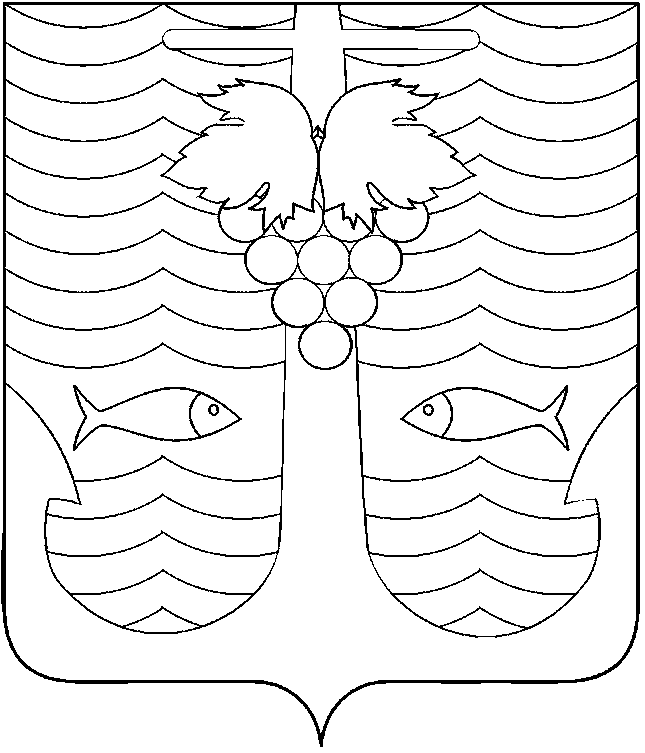 АДМИНИСТРАЦИЯ  ТЕМРЮКСКОГО ГОРОДСКОГО ПОСЕЛЕНИЯТЕМРЮКСКОГО РАЙОНАПОСТАНОВЛЕНИЕот 15. 05. 2017 г.                                                                                            № 586                                                              город Темрюк                     О внесении изменений в постановление администрации Темрюкского городского поселения Темрюкского района от 15 июля 2014 г. № 589 «О формировании фонда капитального ремонта в многоквартирных домах, расположенных на территории Темрюкского городского поселения Темрюкского района Краснодарского края на счете регионального оператора, собственники помещений в которых в установленные законом сроки не выбрали и (или) не реализовали способ формирования фонда капитального ремонта».	На основании п. 7 статьи 170 Жилищного кодекса РФ, в соответствии с частью 4 статьи 12.1 Закона Краснодарского края от 1 июля 2013 года               № 2735-КЗ «Об организации проведения капитального ремонта общего имущества собственников помещений в многоквартирных домах, расположенных на  территории Краснодарского края» п о с т а н о в л я ю: 	1. Внести изменение в постановление администрации Темрюкского городского поселения Темрюкского района от 15 июля 2014 г. № 589 «О формировании фонда капитального ремонта в многоквартирных домах, расположенных на территории Темрюкского городского поселения Темрюкского района Краснодарского края на счете регионального оператора, собственники помещений в которых в установленные законом сроки не выбрали и (или) не реализовали способ формирования фонда капитального ремонта» изложив приложение к нему в новой редакции (приложение).	2. Ведущему специалисту (по организационным вопросам и взаимодействию со средствами массовой информации) администрации Темрюкского городского поселения Темрюкского района Е.С.Игнатенко обеспечить официальное обнародование настоящего постановления в печатном средстве массовой информации и разместить на официальном сайте администрации Темрюкского городского поселения Темрюкского района в информационно-телекоммуникационной сети «Интернет». 	3. Ведущему специалисту отдела по вопросам жилищно-коммунального хозяйства администрации Темрюкского городского поселения Темрюкского района Е.В.Ковальчук в течение 5 календарных дней после даты публикации направить уведомление о принятом решении собственникам вышеназванных многоквартирных домов, региональному оператору и в Государственную жилищную инспекцию Краснодарского края.	4. Контроль за выполнением настоящего постановления «О внесении изменений в постановление администрации Темрюкского городского поселения Темрюкского района от 15 июля 2014 г. № 589 «О формировании фонда капитального ремонта в многоквартирных домах, расположенных на территории Темрюкского городского поселения Темрюкского района Краснодарского края на счете регионального оператора, собственники помещений в которых в установленные законом сроки не выбрали и (или) не реализовали способ формирования фонда капитального ремонта» оставляю собой.	5. Постановление вступает в силу со дня его официального обнародования.Исполняющий обязанности главы Темрюкского городского поселения Темрюкского района                                                                             В.Д. Шабалин                                                                                            ПРИЛОЖЕНИЕ                                                                                к постановлению администрации                                                                            Темрюкского городского поселения                                                                     Темрюкского района                                                                     от 15. 05. 2017 г. № 586                                                                                           «ПРИЛОЖЕНИЕ                                                                                                 УТВЕРЖДЕН                                                                      постановлением администрации                                                                         Темрюкского городского поселения                                                                     Темрюкского района                                                                     от 15 июля 2014 г. № 589                                                                                                 (в редакции                                                                                 постановления администрации                                                                           Темрюкского городского поселения                                                                     Темрюкского района                                                                        от 15.05.2017 № 586)Список многоквартирных домов 
расположенных на территории Темрюкского городского поселения Темрюкского района Краснодарского края в которых
фонд капитального ремонта формируется на счете регионального оператораСписок многоквартирных домов 
расположенных на территории Темрюкского городского поселения Темрюкского района Краснодарского края в которых
фонд капитального ремонта формируется на счете регионального оператораСписок многоквартирных домов 
расположенных на территории Темрюкского городского поселения Темрюкского района Краснодарского края в которых
фонд капитального ремонта формируется на счете регионального оператораСписок многоквартирных домов 
расположенных на территории Темрюкского городского поселения Темрюкского района Краснодарского края в которых
фонд капитального ремонта формируется на счете регионального оператораСписок многоквартирных домов 
расположенных на территории Темрюкского городского поселения Темрюкского района Краснодарского края в которых
фонд капитального ремонта формируется на счете регионального оператораСписок многоквартирных домов 
расположенных на территории Темрюкского городского поселения Темрюкского района Краснодарского края в которых
фонд капитального ремонта формируется на счете регионального оператораСписок многоквартирных домов 
расположенных на территории Темрюкского городского поселения Темрюкского района Краснодарского края в которых
фонд капитального ремонта формируется на счете регионального оператораСписок многоквартирных домов 
расположенных на территории Темрюкского городского поселения Темрюкского района Краснодарского края в которых
фонд капитального ремонта формируется на счете регионального оператораСписок многоквартирных домов 
расположенных на территории Темрюкского городского поселения Темрюкского района Краснодарского края в которых
фонд капитального ремонта формируется на счете регионального оператораСписок многоквартирных домов 
расположенных на территории Темрюкского городского поселения Темрюкского района Краснодарского края в которых
фонд капитального ремонта формируется на счете регионального оператораСписок многоквартирных домов 
расположенных на территории Темрюкского городского поселения Темрюкского района Краснодарского края в которых
фонд капитального ремонта формируется на счете регионального оператораСписок многоквартирных домов 
расположенных на территории Темрюкского городского поселения Темрюкского района Краснодарского края в которых
фонд капитального ремонта формируется на счете регионального оператораСписок многоквартирных домов 
расположенных на территории Темрюкского городского поселения Темрюкского района Краснодарского края в которых
фонд капитального ремонта формируется на счете регионального оператораСписок многоквартирных домов 
расположенных на территории Темрюкского городского поселения Темрюкского района Краснодарского края в которых
фонд капитального ремонта формируется на счете регионального оператораСписок многоквартирных домов 
расположенных на территории Темрюкского городского поселения Темрюкского района Краснодарского края в которых
фонд капитального ремонта формируется на счете регионального оператораСписок многоквартирных домов 
расположенных на территории Темрюкского городского поселения Темрюкского района Краснодарского края в которых
фонд капитального ремонта формируется на счете регионального оператораСписок многоквартирных домов 
расположенных на территории Темрюкского городского поселения Темрюкского района Краснодарского края в которых
фонд капитального ремонта формируется на счете регионального оператораСписок многоквартирных домов 
расположенных на территории Темрюкского городского поселения Темрюкского района Краснодарского края в которых
фонд капитального ремонта формируется на счете регионального оператораСписок многоквартирных домов 
расположенных на территории Темрюкского городского поселения Темрюкского района Краснодарского края в которых
фонд капитального ремонта формируется на счете регионального оператораСписок многоквартирных домов 
расположенных на территории Темрюкского городского поселения Темрюкского района Краснодарского края в которых
фонд капитального ремонта формируется на счете регионального оператораСписок многоквартирных домов 
расположенных на территории Темрюкского городского поселения Темрюкского района Краснодарского края в которых
фонд капитального ремонта формируется на счете регионального оператораСписок многоквартирных домов 
расположенных на территории Темрюкского городского поселения Темрюкского района Краснодарского края в которых
фонд капитального ремонта формируется на счете регионального оператораСписок многоквартирных домов 
расположенных на территории Темрюкского городского поселения Темрюкского района Краснодарского края в которых
фонд капитального ремонта формируется на счете регионального оператораСписок многоквартирных домов 
расположенных на территории Темрюкского городского поселения Темрюкского района Краснодарского края в которых
фонд капитального ремонта формируется на счете регионального оператораСписок многоквартирных домов 
расположенных на территории Темрюкского городского поселения Темрюкского района Краснодарского края в которых
фонд капитального ремонта формируется на счете регионального оператораСписок многоквартирных домов 
расположенных на территории Темрюкского городского поселения Темрюкского района Краснодарского края в которых
фонд капитального ремонта формируется на счете регионального оператораСписок многоквартирных домов 
расположенных на территории Темрюкского городского поселения Темрюкского района Краснодарского края в которых
фонд капитального ремонта формируется на счете регионального оператораСписок многоквартирных домов 
расположенных на территории Темрюкского городского поселения Темрюкского района Краснодарского края в которых
фонд капитального ремонта формируется на счете регионального оператораСписок многоквартирных домов 
расположенных на территории Темрюкского городского поселения Темрюкского района Краснодарского края в которых
фонд капитального ремонта формируется на счете регионального оператораСписок многоквартирных домов 
расположенных на территории Темрюкского городского поселения Темрюкского района Краснодарского края в которых
фонд капитального ремонта формируется на счете регионального оператора№ п/пУлица№ домаКол-во этажейКол-во квартир12345127 Сентября22216227 Сентября2328327 Сентября2428427 Сентября25224527 Сентября262246Анджиевского365507Анджиевского512128Анджиевского532129Анджиевского36а55010Анджиевского3вК1715211Анджиевского3вК2715212Анджиевского47/15501234513Анджиевского47/255014Анджиевского55а/131215Анджиевского55а/231216Анджиевского55а/331217Анджиевского55а/432418Анджиевского55а/532419Анджиевского55а/631220Анджиевского55а/731221Анджиевского55к131822Анджиевского55к1732423Анджиевского55к1832424Анджиевского55к1932425Анджиевского55к231826Анджиевского55к331827Анджиевского55к431828Анджиевского55к532429Анджиевского55к632430Гоголя3059031Гоголя 3254032Декабристов54а32633К.Виноградовой1421734К.Либкнехта457435К.Либкнехта657036К.Маркса14721637К.Маркса14921238К.Маркса15021639К.Маркса15221640К.Маркса15321241К.Маркса15521642К.Маркса2892843К.Маркса281б2844К.Маркса281в2845Калинина721846Калинина5а21847Калинина71/154048Калинина73/121849Калинина97а21850Калинина99/12121234551Калинина101/154052Калинина101/254053Калинина101/354054Калинина103/121255Калинина105/121156Калинина107/121857Калинина 109/121258Калинина112а54059Калинина112б54060Коллонтай721261Комсомольская ( терр. в/ч 45765)103962Комсомольская ( терр. в/ч 45765)10а3963Красноармейская4121564Кубанская1а32965Кубанская621866Ленина162867Ленина3321268Ленина33а21669Ленина34а2870Ленина3521671Ленина3621772Ленина38а52773Ленина402874Ленина422975Ленина4321076Ленина4753077Ленина4855678Ленина542879Ленина6355680Ленина6454081Ленина6655682Ленина6755683Ленина6957084Ленина7159085Ленина7359086Ленина7559087Ленина7759088Ленина785701234589Ленина7958090Ленина8159091Ленина8359092Ленина862693Ленина8858094Ленина9057095Ленина9257596Ленина9459097Ленина9658598Ленина9858599Ленина100570100Ленина102575101Ленина176448102Ленина178432103Ленина180446104Макарова1/128105Макарова1/228106Макарова2212107Макарова4540108Макарова13216109Макарова13/228110Макарова13а28111Мира72б26112Мира155218113Набережная1540114Набережная2540115Набережная3540116Октябрьская 3224117Октябрьская 628118Октябрьская34545119Октябрьская76560120Октябрьская79580121Октябрьская 108225122Октябрьская110590123Октябрьская133530124Октябрьская1355100125Октябрьская173542126Октябрьская17523212345127Октябрьская 179224128Октябрьская181548129Октябрьская 108а748130Октябрьская 137/1537131Октябрьская137/2545132Р.Люксембург6а28133Р.Люксембург10а216134Р.Люксембург33б28135Свердлова7432136Свердлова10210137Свердлова10а216138Северная1218139Северная2218140Северная3218141Северная4216142Советская43531143Советская12539144Ст.Разина27540145Ст.Разина4428146Степной пер928147Степной пер1028148Строителей11128149Строителей113218150Строителей101а218151Строителей103а218152Строителей113а218153Таманская328154Таманская6530155Таманская 105131156Таманская13215157Таманская 16566158Таманская 58564159Таманская56б580160Таманская69г28161Труда3528162Труда110216163Труда112342164Труда11632312345165Труда118212166Урицкого29557167Чернышевского26/1590168Чернышевского26г324169Чернышевского26в324170Чернышевского53580171Шевченко27575172Шопена102545173Шопена104545174Шопена106545175Энгельса131218176Энгельса131/1218Исполняющий обязанности главы Исполняющий обязанности главы Исполняющий обязанности главы Исполняющий обязанности главы Исполняющий обязанности главы Темрюкского городского поселения   Темрюкского городского поселения   Темрюкского городского поселения   Темрюкского городского поселения   Темрюкского городского поселения   Темрюкского района                                                                         В.Д. ШабалинТемрюкского района                                                                         В.Д. ШабалинТемрюкского района                                                                         В.Д. ШабалинТемрюкского района                                                                         В.Д. ШабалинТемрюкского района                                                                         В.Д. Шабалин